Svømmeundervisningen gleder seg til å ønske ditt barn velkommen til skolesvømming.Kristiansand-skolen er ganske unik i Norge gjennom å ha en egen enhet i kommunen som lærer opp alle barn i Kristiansands grunnskoler i svømming. I løpet av skoleåret vil også ditt barn delta i denne opplæringen, enten i svømmehallen i Vågsbygd kultursenter eller på Aquarama i Kristiansand sentrum.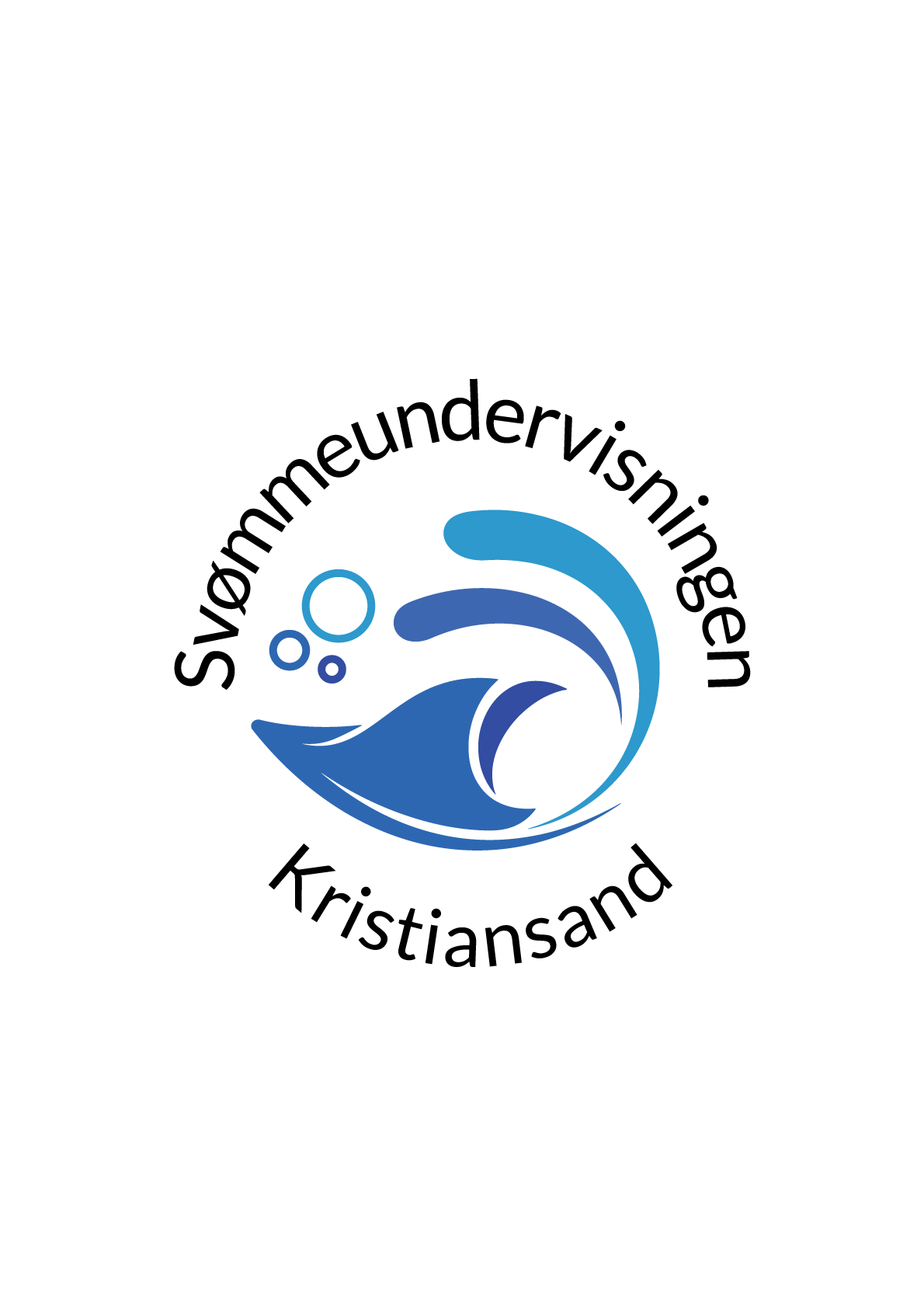 Dette skoleåret gis det opplæring i 3dje, 4de og 5te klasse for å forsøke å nå svømmekompetansekravene i kroppsøvingsfaget. Det viktigste av disse målene er kravet om å være svømmedyktig i 4de klasse. Vi ønsker å understreke at det å kunne svømme og det å være svømmedyktig er to forskjellige ting. Det å være svømmedyktig, slik Utdanningsdirektoratet definerer det, er:… å falle ut på dypt vann, svømme 100 meter på magen sammenhengende og uten opphold, underveis dykke ned å hente en gjenstand (ikke nødvendigvis på dypt vann), deretter legge seg og hvile i vannet i 3 minutter for så å svømme 100 meter sammenhengende på rygg uten opphold.Kravet som stilles til barna i 4de klasse er høyt, og vi begynner derfor med svømmeundervisning allerede i 3dje. Det er viktig for oss å understreke at vi fokuserer mer på badeglede, svømmeglede, trygghet og livsmestring enn ensidig fokus på svømmekravet; erfaringsvis har dette ført til at flere barn enn ellers klarer Udirs krav.Etter 4de klasse lærer elevene selvberging og livredning på en trygg måte.	Vi har noen regler som det er viktig at barna følger i Svømmeundervisningen. 	Barna må ha med eget badetøy, håndkle og kroppssåpe. Det er obligatorisk kroppsvask før bading. Denne er felles og skal skje avkledd. Dersom den utføres med badetøy på vil barnet raskt begynne å klø på grunn av såperesters kontakt med klor i bassengvannet. Langt hår settes opp i strikk eller inni badehette. Verdisaker bør forbli hjemme eller på skolen. Verdisaker kan ikke låses inn i svømmehallene. Det er helt forbudt å dra eller dytte andre elever i svømmehallen, både på land og i vannet.Svømmetimene er lagt opp slik at man alltid har tid til frilek på slutten av timen. De elevene som er klare for det etter noen ganger kan også være i lek på dypet (så sant de kan vise oss at de klarer å svømme en lengde på 10-15 meter uten større problemer og uten pause).Vi gleder oss til å ta imot ditt barn og håper barnet ditt også gjøre det, og at du, og eleven, kan være trygge på at det er trygt.Hilsen Jon Atle TigerstedtLeder, Svømmeundervisningen i Kristiansand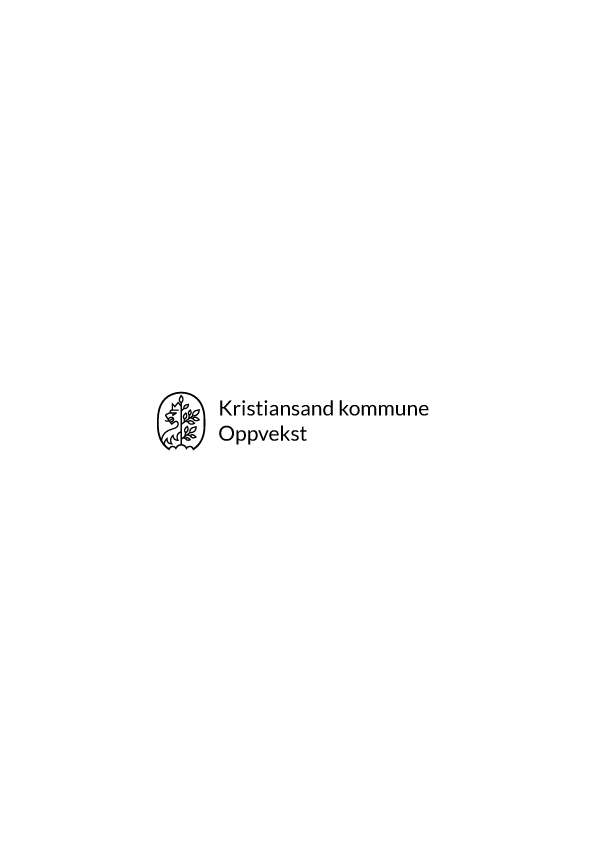 